《簽到表》(必要，請勿刪)           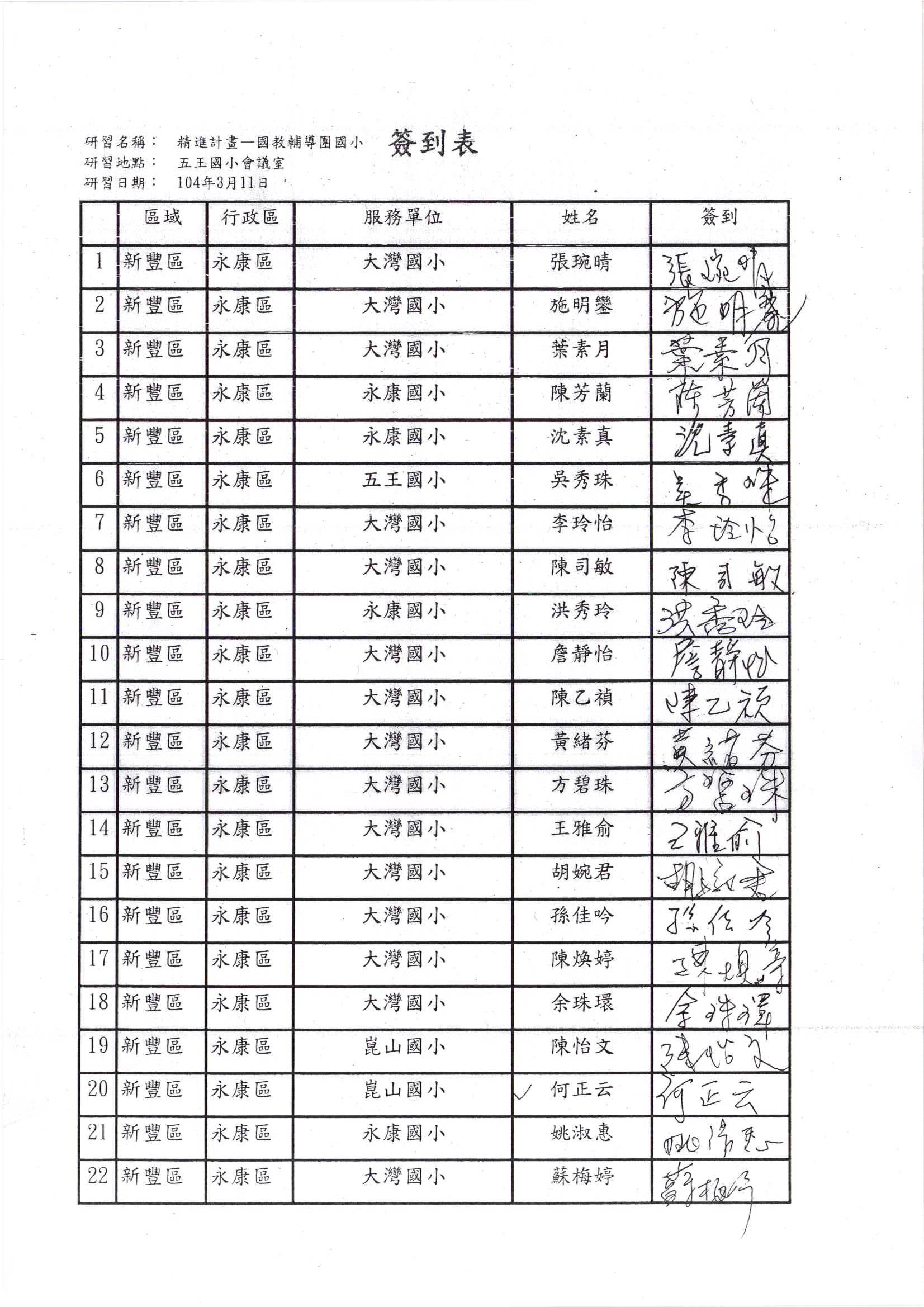 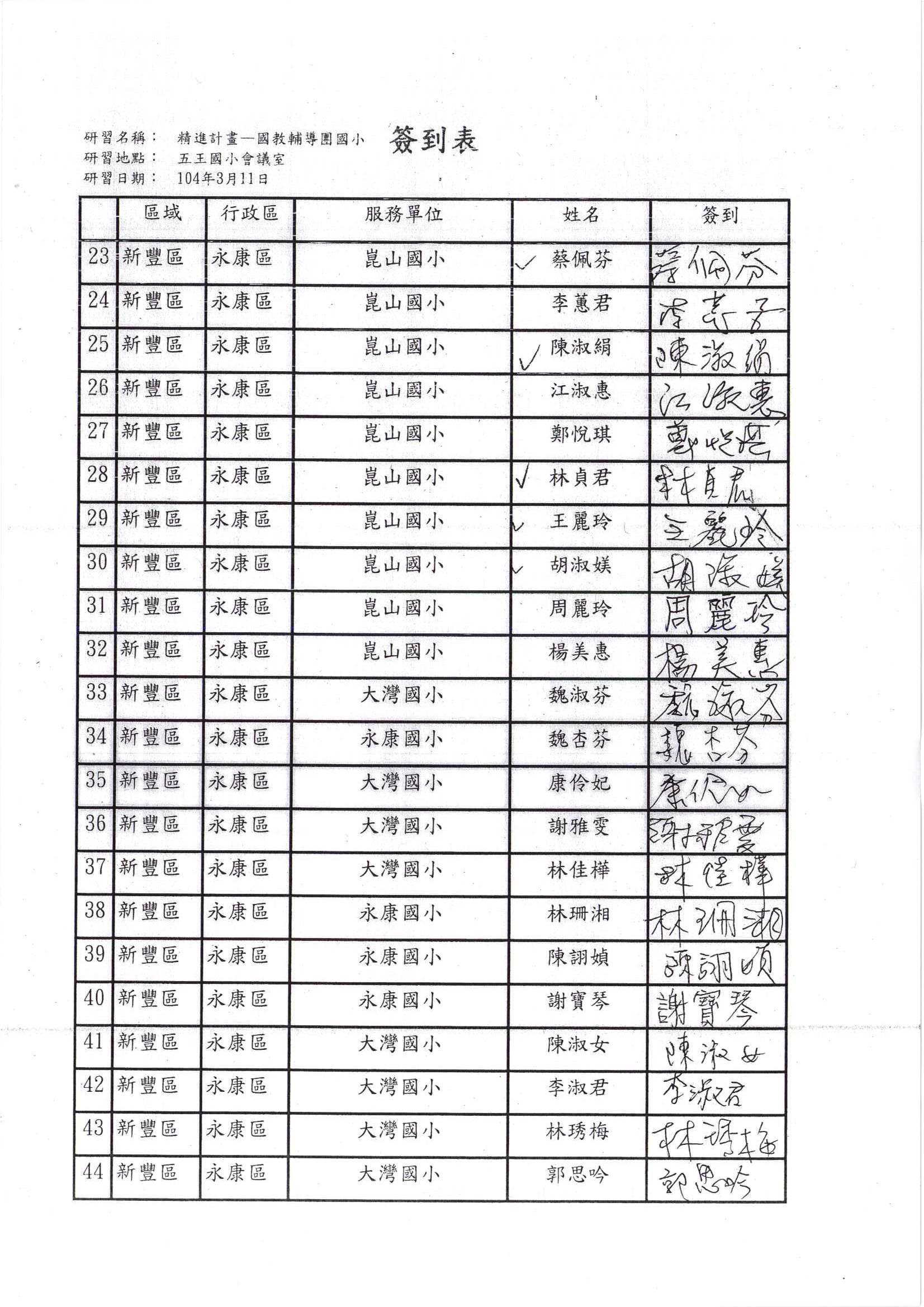 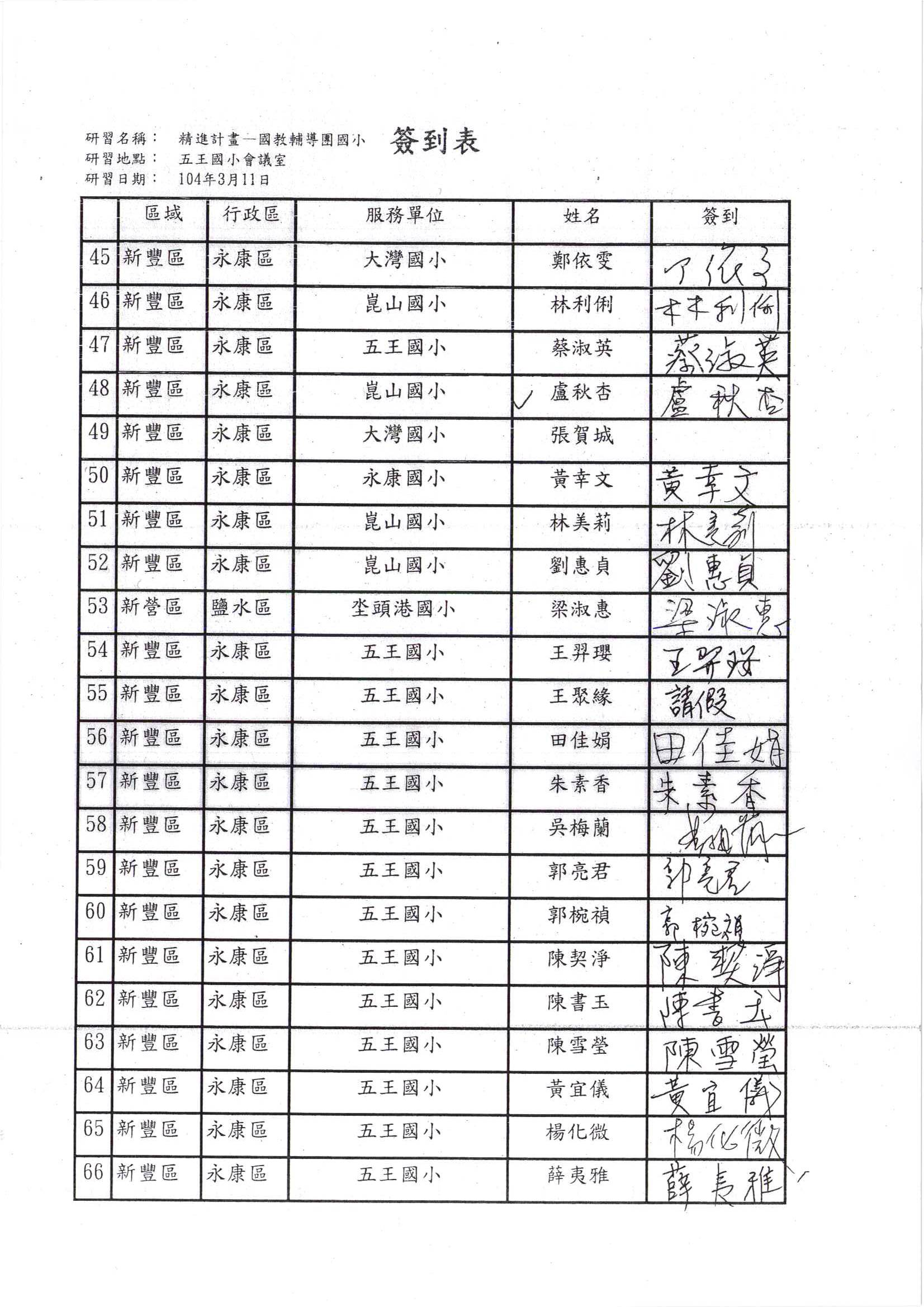 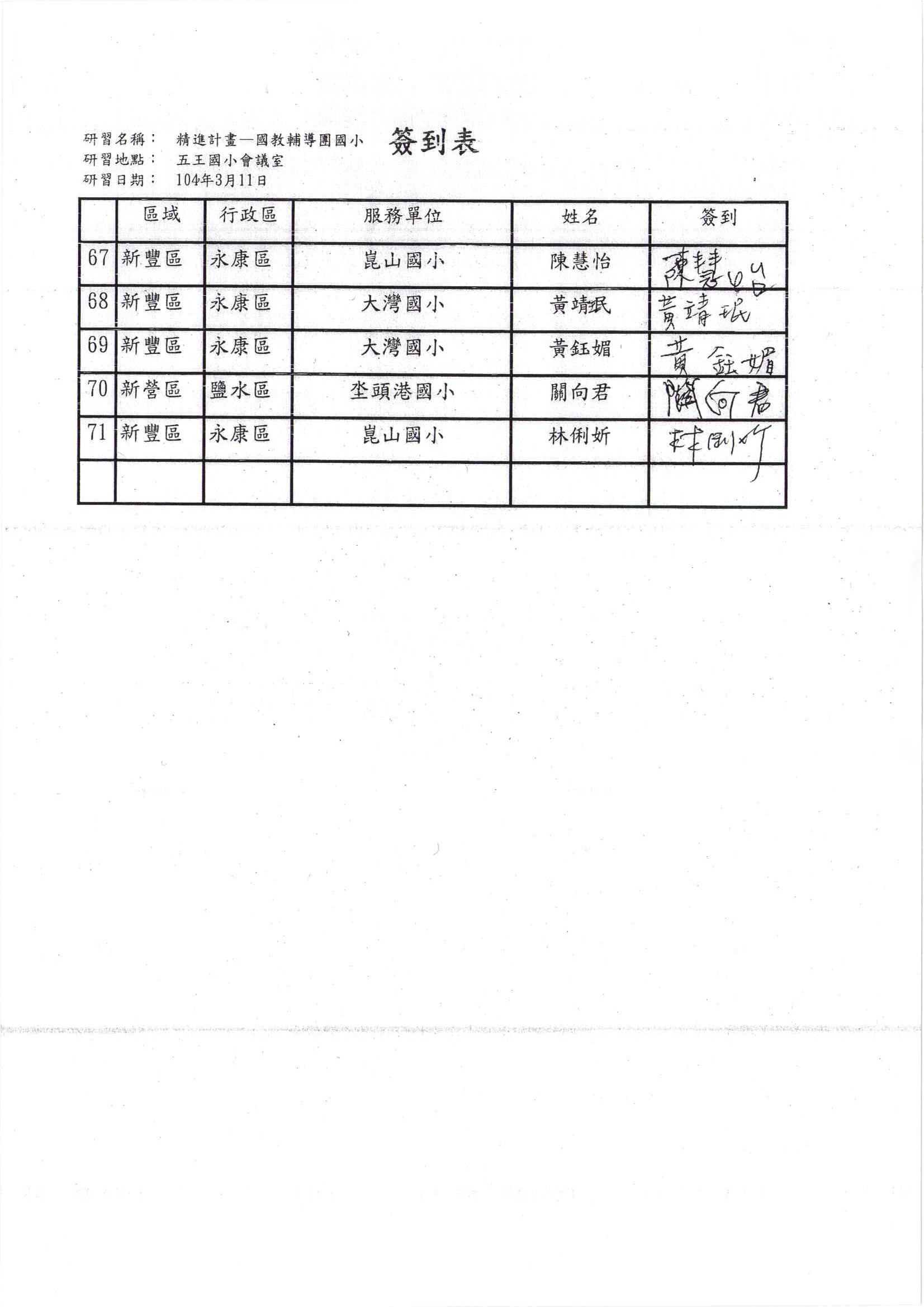 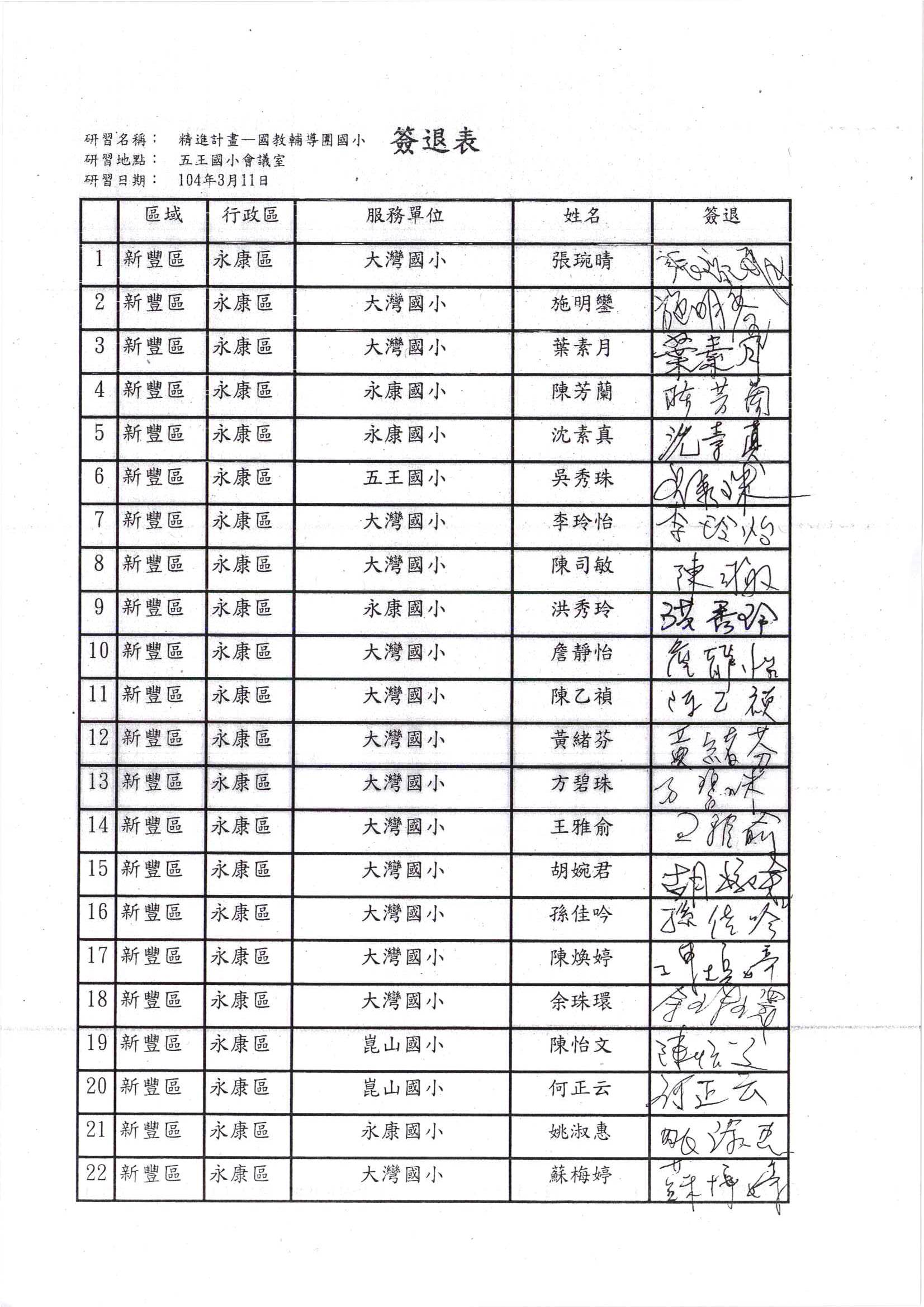 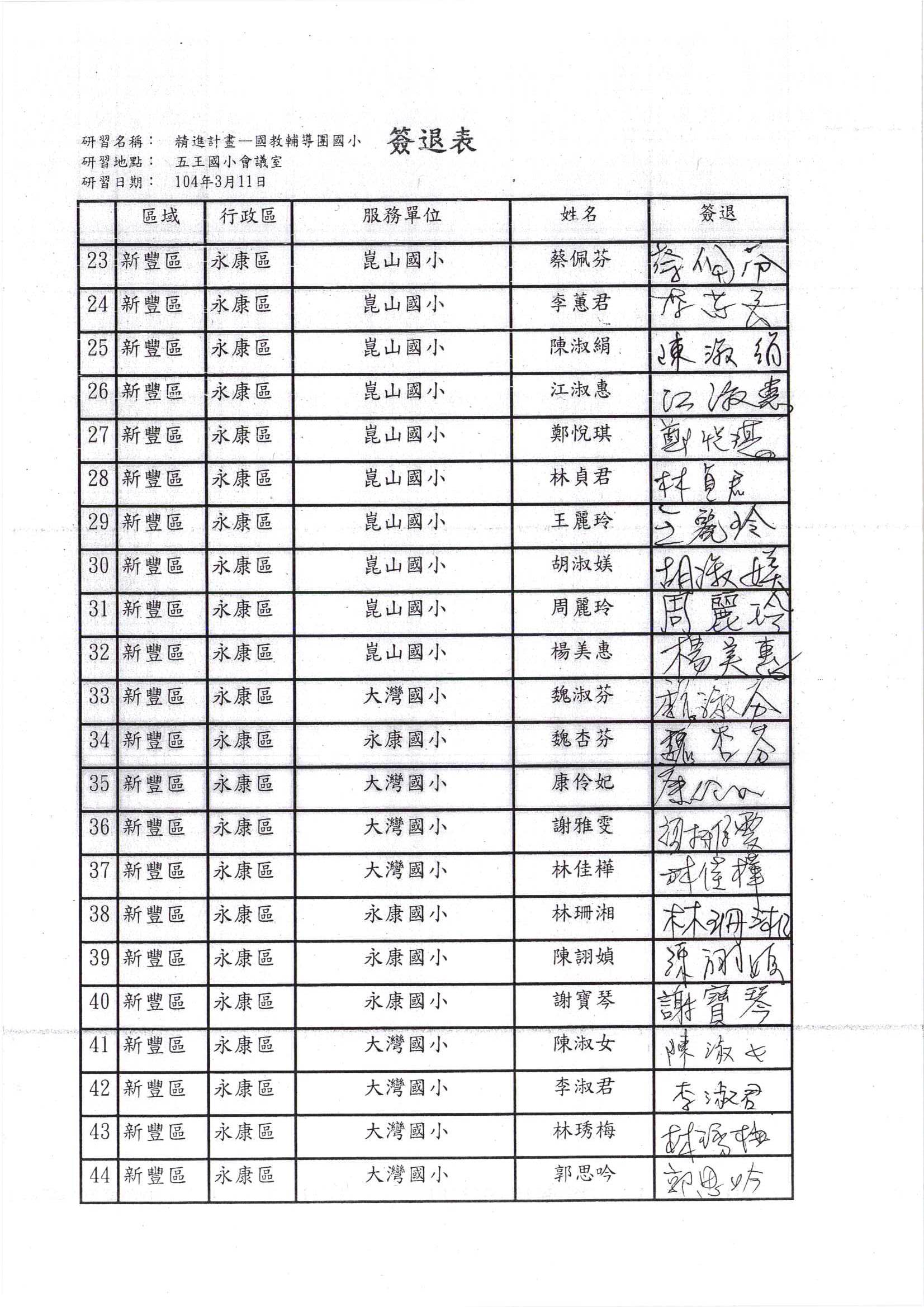 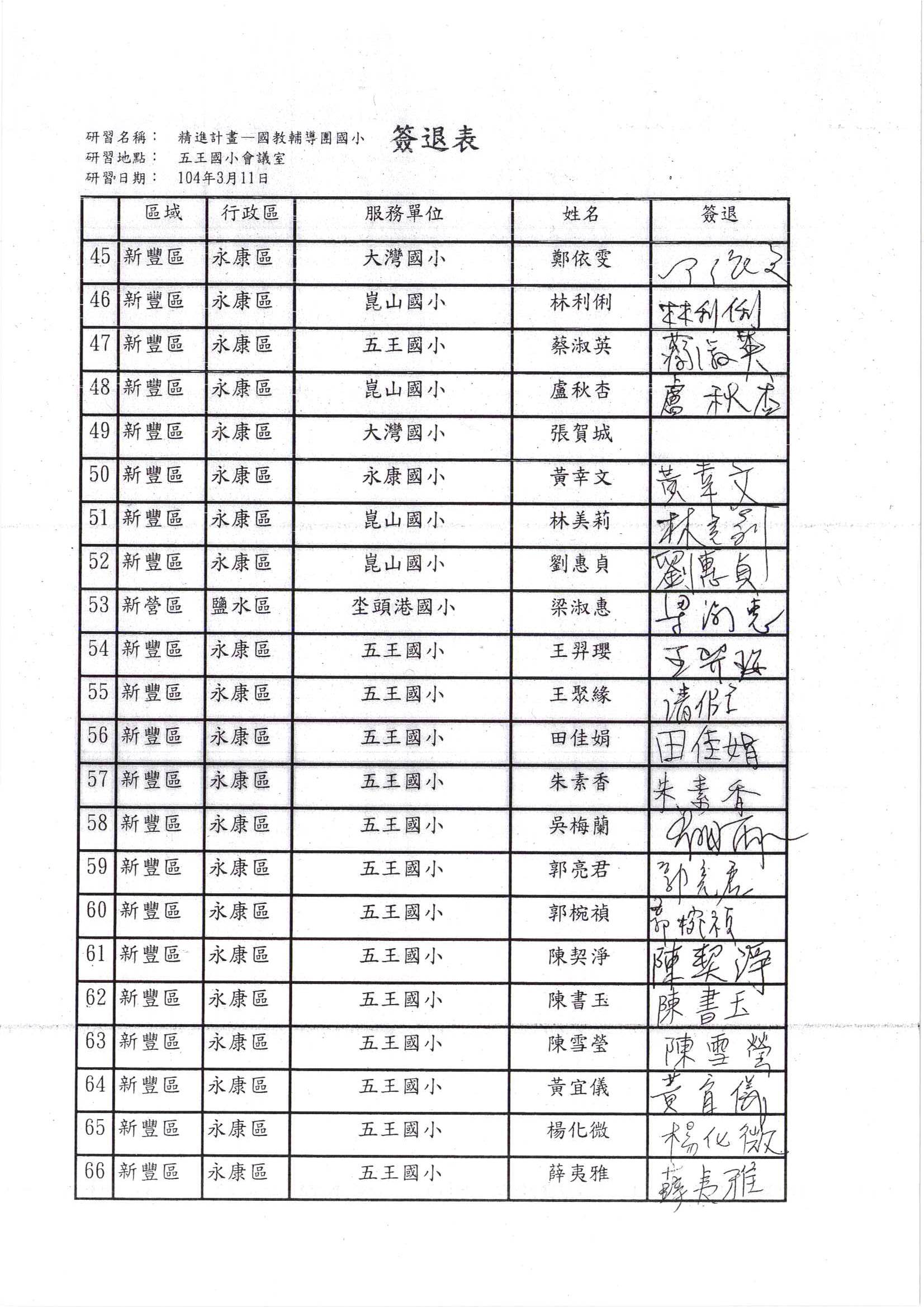 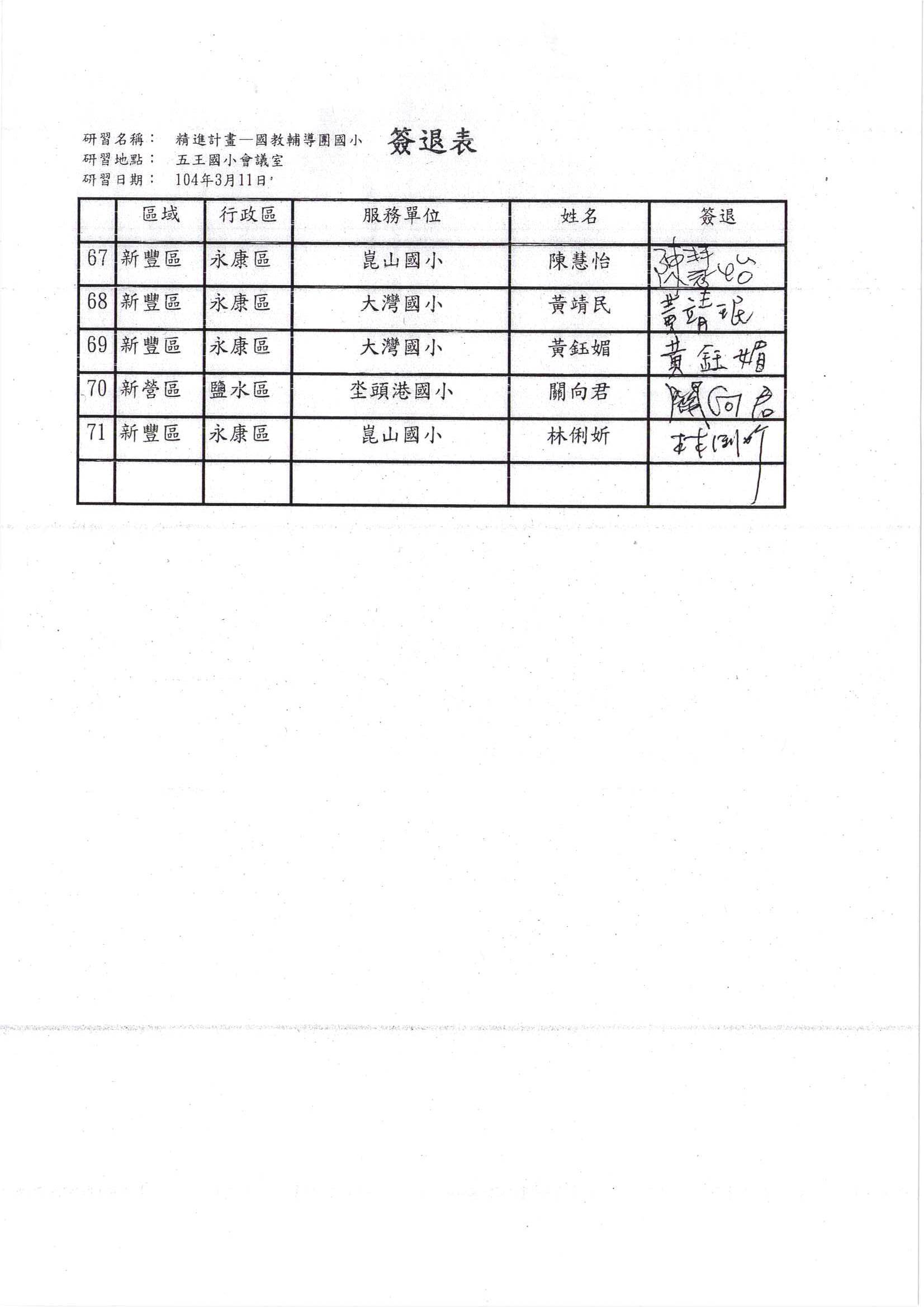 臺南市 103學年度第2學期國民教育輔導團生活領域到校諮詢服務記錄臺南市 103學年度第2學期國民教育輔導團生活領域到校諮詢服務記錄臺南市 103學年度第2學期國民教育輔導團生活領域到校諮詢服務記錄臺南市 103學年度第2學期國民教育輔導團生活領域到校諮詢服務記錄服務分區第十四區服務地點五王國小服務日期104年3月11日(週三)13:30~16:30與會對象/參加人數(勿刪)本領域(議題)授課教師、配課教師、實習教師 / 70人紀錄人梁淑惠輔導團領隊林清海校長、王文玲校長、君校長服務主題暨宣導內容林清海校長教學資源與經驗分享(1)生活課程的核心概念(2)生活課程教科書轉化實例分享(3)生活課程地圖實作林清海校長教學資源與經驗分享(1)生活課程的核心概念(2)生活課程教科書轉化實例分享(3)生活課程地圖實作林清海校長教學資源與經驗分享(1)生活課程的核心概念(2)生活課程教科書轉化實例分享(3)生活課程地圖實作課程與教學疑難問題解答(1)疑問生活七節不易配課，建議分拆課程。(2)解答國小一、二年級階段，學生所要新學的「學科知識」並不多，其重點在於覺知領域的擴增、表達能力的培養以及良好習慣的養成。依「學科」性質分科教學的必要性不強。(1)疑問生活七節不易配課，建議分拆課程。(2)解答國小一、二年級階段，學生所要新學的「學科知識」並不多，其重點在於覺知領域的擴增、表達能力的培養以及良好習慣的養成。依「學科」性質分科教學的必要性不強。(1)疑問生活七節不易配課，建議分拆課程。(2)解答國小一、二年級階段，學生所要新學的「學科知識」並不多，其重點在於覺知領域的擴增、表達能力的培養以及良好習慣的養成。依「學科」性質分科教學的必要性不強。綜合座談(1)建議輪流到各校上課，讓研習老師可以減少一路奔波之苦(2)希望一學期或學年辦理一次所有領域的課程即可，次數多佔用太多時間(3)線上研習(4)如同本次方式，皆可接受(5)每個教生活課程的老師應該都可以來參加此項研習，不要指派生活領域的老師來參加(1)建議輪流到各校上課，讓研習老師可以減少一路奔波之苦(2)希望一學期或學年辦理一次所有領域的課程即可，次數多佔用太多時間(3)線上研習(4)如同本次方式，皆可接受(5)每個教生活課程的老師應該都可以來參加此項研習，不要指派生活領域的老師來參加(1)建議輪流到各校上課，讓研習老師可以減少一路奔波之苦(2)希望一學期或學年辦理一次所有領域的課程即可，次數多佔用太多時間(3)線上研習(4)如同本次方式，皆可接受(5)每個教生活課程的老師應該都可以來參加此項研習，不要指派生活領域的老師來參加